Grupa „Smerfy”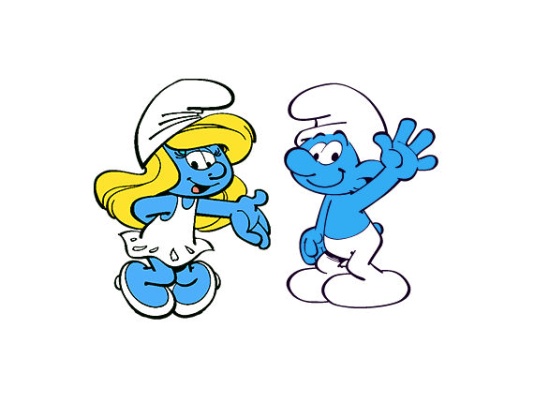 Czerwiec II tydzieńTEMAT TYGODNIA:„Kolorowe lato”
WYBRANE ZADANIA DYDAKTYCZNO-WYCHOWAWCZE:poznanie znaczenia słów „być tolerancyjnym” na podstawie opowiadania,doskonalenie umiejętności rozpoznawania oraz nazywania uczyć i emocji, rozwijanie kreatywności,rozwijanie empatii i wrażliwości,poznanie nazw wybranych mieszkańców łąki, rozwijanie umiejętności wypowiadania się na określony temat, uwrażliwianie na piękno otaczającej nas przyrody,poznanie wybranych wiadomości na temat pszczół, rozwijanie zainteresowania otaczającym światem,rozwijanie umiejętności klasyfikowania i przeliczania, uwrażliwienie dzieci na konieczność dbania o środowisko naturalne,                    a  w szczególności  o pszczoły,poznanie głosów wybranych mieszkańców łąki.